Propelling Careers Leadership Academy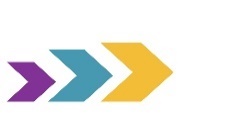 ApplicationName: 							   Credentials: Address: City:  				 State:			Zip:Telephone:(Cell) Email:(Preferred) Professional Occupation: (Place an “X” by all that apply)Audiologist Educator Medical Personnel in healthcare facility Nurse PractitionerOccupational Therapist Physical Therapist Physician Assistant Psychologist School Administrator Social Worker Speech Language Pathologist Other (please specify) Current Professional OccupationHow did you learn of the Leadership Academy? Place an “X” by all that apply:Online Colleague Friend Other (explain)Identify two personal goals that you wish to achieve as a result of your participation in this academy.Indicate your first and second session choice (if applicable)All 2021 sessions will be held on Wednesdays from 4:00-6:30pm ESTS2: 05/05-06/02   _______S3: 09/29-10/27________Please return the completed form to admin@propellingcareers.org. Any additional questions may be directed to the same address. We look forward to hearing from you!



